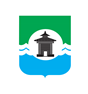 Российская ФедерацияИркутская областьМуниципальное образование «Братский район»Контрольно-счетный органул. Комсомольская, д. 28 «а», г. Братск, Иркутская область, тел./факс 8(3953) 411126Заключение № 44о результатах экспертно-аналитического мероприятия «Осуществление контроля за состоянием муниципального внутреннего и внешнего долга».г. Братск   	                                                                                                                      11.08.2023В соответствии с планом деятельности контрольно-счетного органа муниципального образования «Братский район» (далее – КСО Братского района) на 2023 год, утвержденным распоряжением председателя КСО Братского района от 30.12.2022 №20, на основании предоставленной информации проведено экспертно-аналитическое мероприятие «Осуществление контроля за состоянием муниципального внутреннего и внешнего долга».Цель экспертно-аналитического мероприятия: Анализ состояния муниципального долга, осуществление контроля за управлением муниципальным внутренним (внешним) долгом, правильностью ведения муниципальной долговой книги муниципального образования «Братский район».Объект экспертно-аналитического мероприятия: Администрация муниципального образования «Братский район».Проверяемый период: с 01.01.2023 по 30.06.2023.Исполнитель экспертно-аналитического мероприятия: инспектор КСО Братского района В.Т. Штаркман. В ходе экспертно-аналитического мероприятия (далее – ЭАМ) проведен анализ размера, структуры муниципального долга муниципального образования «Братский район» (далее – МО «Братский район»), оценка соблюдения требований Бюджетного кодекса Российской Федерации (далее – БК РФ) и других нормативных правовых актов.В соответствии со ст. 6 БК РФ под муниципальным долгом понимаются обязательства, возникающие из муниципальных заимствований, гарантий по обязательствам третьих лиц, другие обязательства в соответствии с видами долговых обязательств, установленные БК РФ, принятые на себя муниципальным образованием.Согласно п. 1 ст. 9 БК РФ к бюджетным полномочиям муниципальных образований относятся полномочия по осуществлению муниципальных заимствований, предоставление муниципальных гарантий, предоставление бюджетных кредитов, управление муниципальным долгом и управление муниципальными активами.В соответствии с п. 4 ст. 101 БК РФ управление муниципальным долгом осуществляется местной администрацией (исполнительно-распорядительным органом муниципального образования) в соответствии с уставом муниципального образования. КСО Братского района повторно обращает внимание, что статья 79 Устава МО «Братский район» определяет лишь состав муниципальных долговых обязательств в виде муниципальных заимствований, в том числе путем выпуска муниципальных ценных бумаг и не содержит информации  об управлении муниципальным долгом, как того требует БК РФ. Управление муниципальным долгом рассматривается как финансовая деятельность по финансовому прогнозированию, планированию, проведению финансовых долговых операций, финансовому учету и контролю государственного долга, направленная на финансирование дефицита муниципального бюджета и удешевление муниципального долга и должна отражаться в Уставе.   Согласно ст. 4 Положения о бюджетном процессе в МО «Братский район» 
(далее – Положение о бюджетном процессе), утвержденным решением Думы Братского района от 26.11.2014 №14, Администрация района осуществляет управление муниципальным долгом и от имени муниципального образования – предоставление муниципальных гарантий.Содержание решения о бюджете МО «Братский район» определено ст. 13 Положения о бюджетном процессе и включает в том числе:- предельный объем муниципального долга на очередной финансовый год и плановый период; верхний предел муниципального внутреннего долга по состоянию на 1 января года, следующего за очередным финансовым годом и каждым годом планового периода, с указанием в том числе верхнего предела долга по муниципальным гарантиям. Как установлено в п. 3 ст. 110.1 БК РФ, программа муниципальных внутренних заимствований МО «Братский район» на очередной финансовый год и плановый период (очередной финансовый год) является приложением к решению о соответствующем бюджете на очередной финансовый год и плановый период (очередной финансовый год).Также решением о местном бюджете утверждается объем расходов на обслуживание муниципального долга при соблюдении требований п. 7 ст. 107 БК РФ. В настоящее время в МО «Братский район» функционирует система управления муниципальными финансами в рамках муниципальной программы «Муниципальные финансы муниципального образования «Братский район», утвержденной постановлением мэра Братского района от 15.11.2021 №660 Об утверждении муниципальной программы «Муниципальные финансы муниципального образования «Братский район» на 2022-2027 годы  (с учетом изменений согласно Постановления от 28.03.2023 №229 «О внесении изменений в муниципальную программу «Муниципальные финансы муниципального образования «Братский район» на 2022-2027 годы, утвержденную постановлением мэра Братского района от 15.11.2021 №660») по следующим направлениям:внедрена и развивается казначейская система исполнения бюджета района, обеспечивающая эффективный учет и исполнение действующих обязательств, оперативное управление единым счетом бюджета, формирование достоверной и прозрачной бюджетной отчетности;в сфере управления муниципальными финансами используются современные информационные комплексы автоматизации казначейского исполнения бюджета, обеспечивающие управление лимитами бюджетных обязательств, осуществляется переход на электронный документооборот финансовых документов и бюджетной отчетности с применением электронной цифровой подписи;осуществляется муниципальный финансовый контроль при финансовом управлении администрации МО «Братский район» в пределах своей компетенции;осуществлен переход от сметного финансирования к финансовому обеспечению выполнения муниципальных заданий путем предоставления субсидий муниципальным бюджетным и автономным учреждениям, с 2012 года реформировано правовое положение муниципальных учреждений района;с целью предоставления свободного доступа к информации о деятельности муниципальных учреждений, повышения эффективности оказания муниципальных услуг данными учреждениями на официальном сайте для размещения информации о государственных (муниципальных) учреждениях (www.bus.gov.ru) публикуется и поддерживается в актуальном состоянии информация о деятельности муниципальных учреждений, функционирующих на территории Братского района;обеспечивается принцип открытости и прозрачности бюджета и бюджетного процесса: на официальном сайте администрации Братского района размещается информация о проекте бюджета, его утверждении, отчетность об исполнении бюджета района, информация о долговых обязательствах района. Ежегодно проводятся публичные слушания по проекту бюджета района на очередной финансовый год и плановый период и по отчету об исполнении бюджета района за отчетный год;в 2018, 2023 годах с Министерством финансов Иркутской области заключены соглашения о реструктуризации задолженности по бюджетным кредитам, полученным в 2013-2014 годах.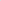 Реализация муниципальной программы позволит к 2027 году обеспечить:уровень муниципального долга - не более 29,0%;динамику поступлений налоговых и неналоговых доходов бюджета 
МО «Братский район» – не менее 102%.В 2023 году реализация долговой политики МО «Братский район» осуществляется
 в соответствии с постановлением мэра Братского района от 17.10.2022 №750 
«Об утверждении основных направлений долговой политики муниципального образования «Братский район» на 2023 год и на плановый период 2024 и 2025 годов».Одной из основных целей долговой политики МО «Братский район» является сокращение объема муниципального долга и расходов на его обслуживание, а в составе основных задач – поддержание умеренной долговой нагрузки на бюджет МО «Братский район», формирование структуры муниципального долга.Основными инструментами долговой политики являются:разработка программы внутренних заимствований с учетом оптимальной структуры и объема муниципального долга в целях обеспечения сбалансированности и платежеспособности районного бюджета;проведение эффективной долговой политики, ориентированной на увеличение периода заимствований, равномерное распределение погашения долговых обязательств в зависимости от поступления. собственных доходов;приоритетное исполнение обязательств по погашению и обслуживанию муниципального долга;проведение анализа форм заимствований, соответствующих потребностям районного бюджета и способствующих оптимизации расходов на обслуживание муниципального долга;минимизация стоимости заимствований за счет организации конкурентных процедур на право заключения муниципальных контрактов и взаимодействия с кредитными организациями по вопросам снижения стоимости привлеченных кредитных ресурсов; использование механизмов оперативного управления муниципальными долговыми обязательствами (досрочное погашение, возможность осуществления реструктуризации, рефинансирования имеющихся долговых обязательств и другое);осуществление реализации плана мероприятий по оздоровлению финансов 
МО «Братский район» на 2018-2024 годы, утвержденного распоряжением мэра Братского района от 09.04.2018 №178 в соответствии с условиями проведенной в 2018 году реструктуризации задолженности по бюджетным кредитам;принятие моратория на предоставление муниципальных гарантий;обеспечение своевременного и полного учета муниципальных долговых обязательств;размещение информации о муниципальном долге и расходах на его обслуживание на официальном сайте администрации МО «Братский район».Согласно ст. 120 БК РФ, учет и регистрация муниципальных долговых обязательств муниципального образования осуществляются в муниципальной долговой книге муниципального образования (далее – Долговая книга).С целью определения процедуры ведения Долговой книги, обеспечения контроля за полнотой учета, своевременностью обслуживания и исполнения долговых обязательств утвержден Порядок ведения муниципальной долговой книги.На момент проведения мероприятия Порядок ведения муниципальной долговой книги МО «Братский район» утвержден постановлением мэра Братского района от 02.08.2022 №558 «Об утверждении Порядка ведения муниципальной долговой книги муниципального образования «Братский район» (далее – Порядок, утв. Постановлением №558). Ведение Долговой книги осуществляется отделом учета и планирования доходов Финансового управления администрации МО «Братский район».Сведения об объеме долговых обязательств МО «Братский район» в Долговую книгу заносятся своевременно.Выписка из Долговой книги в информационно-телекоммуникационной сети «Интернет» на официальном сайте МО «Братский район» размещается своевременно, т.е. не позднее 15-го числа месяца, следующего за отчетным.Информация о долговых обязательствах МО «Братский район», отраженных в Долговой книге, ежемесячно предоставляется Финансовым управлением администрации 
МО «Братский район» в Министерство финансов Иркутской области.Согласно ст. 107 БК РФ предельный объем муниципального долга на очередной финансовый год устанавливается решением о бюджете.Решением Думы от 28 декабря 2022 №378  «О бюджете муниципального образования «Братский район» на 2023 год и на плановый период 2024 и 2025 годов» (с учетом изменений от 28.06.2023 №436 «О внесении изменений в решение Думы Братского района от 28.12.2022 №378 «О бюджете муниципального образования «Братский район» на 2023 год и на плановый период 2024 и 2025 годов») верхний предел муниципального долга на 01.01.2024 установлен – 125 890,8 тыс. руб., верхний предел долга по муниципальным гарантиям - 
0 тыс. руб., что не противоречит ограничениям, утвержденным бюджетным законодательством.В бюджете МО «Братский район», утвержденном решением Думы Братского района от 28.12.2021 №252 «О бюджете муниципального образования «Братский район» на 2022 год и на плановый период 2023-2024 годов» (далее – Решение Думы №252), верхний предел муниципального долга на 01.01.2023 установлен – 100 113,9 тыс.По данным Долговой книги муниципальный долг МО «Братский район» фактически составил:на 1 января 2023 года – 69 290,8 тыс. руб., что не превышает верхний предел, установленный Решением Думы №252;на 1 июля 2023 года – 33 500,0 тыс. руб. Бюджет МО «Братский район» имеет долговые обязательства в виде муниципальных заимствований, муниципальные гарантии не предоставляет. В структуре заимствований основную долю занимают бюджетные кредиты.Структура муниципального долга по состоянию на 1 июля 2023 года представлена в таблице №1.                Таблица №1, тыс. руб.Как видно из данных, представленных в таблице, объем муниципального долга по состоянию на 1 января 2023 года составил 69 290,8 тыс. руб. из которых 35 790,8 тыс. руб. – реструктурированная задолженность по бюджетным кредитам.  В проверяемом периоде в МО «Братский район» действовали 5 долговых обязательств:1) 10 сентября 2013 года МО «Братский район» заключен договор №37
о предоставлении бюджетного кредита (далее – Договор №37) Министерством финансов Иркутской области для частичного покрытия дефицита местного бюджета с направлением средств на финансирование бюджетных обязательств местного бюджета в сумме 
25 315,0 тыс. руб.02 апреля 2018 года в соответствии с постановлением Правительства Иркутской области от 09.02.2018 №83-пп «Об установлении Порядка проведения реструктуризации обязательств (задолженности) муниципальных образований Иркутской области по бюджетным кредитам в 2018 году» заключено дополнительное соглашение №1 к Договору №37 о том, что задолженность по бюджетному кредиту составляет 33 574,1 тыс. руб. и представляет собой реструктурированную задолженность, возврат которой осуществляется в период с 2018 по 2024 год включительно. По погашению реструктурированной задолженности начисляется плата в размере 0,1% годовых.		11 января 2021 года заключено Дополнительное соглашение №2 к Договору №37. Согласно п.2 указанного Дополнительного соглашения период погашения платы за рассрочку, подлежащий уплате в 2022 году, подлежит переносу на 2024 год.	Согласно данным выписки из долговой книги по состоянию на 01 января 2023 задолженность по бюджетному кредиту составила 20 144,5 тыс. руб. 27 февраля 2023 года между Министерством финансов Иркутской области и МО «Братский район» заключено дополнительное соглашение №3/3/3/3 о реструктуризации задолженности по всем действующим бюджетным кредитам.  Данное соглашение заключено в соответствии со статьей 25 Закона Иркутской области от 12 декабря 2022 №112-ОЗ «Об областном бюджете на 2023 год и на плановый период 2024 и 2025 годов» и постановлением правительства Иркутской области от 14 января 2022 №14-пп «Об установлении Правил реструктуризации денежных обязательств (задолженности по денежным обязательствам) муниципальных образований Иркутской области перед Иркутской областью в  2023 году». Согласно данным нормативно-правовым актам реструктуризации в 2023 году подлежат денежные обязательства (задолженность по денежным обязательствам) муниципальных образований Иркутской области перед Иркутской областью по бюджетным кредитам, предоставленным до 31 декабря 2021 года, в том числе по бюджетным кредитам в соответствии с дополнительными соглашениями о реструктуризации задолженности, заключенными в 2018 году. Основными условиями проводимой в 2023 году реструктуризации денежных обязательств муниципальных образований Иркутской области перед Иркутской областью по бюджетным кредита является:1) отсутствие у муниципального образования Иркутской области нарушений графика возврата бюджетного кредита, а также платы за пользование бюджетным кредитом;2)  расходы муниципальных образований Иркутской области на финансовое обеспечение расходных обязательств в сфере благоустройства территорий, модернизации систем коммунальной инфраструктуры и объектов жилищно-коммунального хозяйства, строительства (реконструкции) автомобильных дорог.Согласно данным выписки из долговой книги нарушение графика возврата реструктуризированной задолженности по бюджетному кредиту МО «Братский район» отсутствует, задолженность по начисленным пеням за несвоевременный возврат основного долга и уплату процентов за пользование бюджетным кредитом отсутствует. Также  при реструктуризации  бюджетного кредита по данному договору было учтено, что объем средств, направленный МО «Братский район» в 2022 году на финансовое обеспечение расходных обязательств в сфере благоустройства территорий, модернизации систем коммунальной инфраструктуры и объектов жилищно-коммунального хозяйства, строительства (реконструкции) автомобильных дорог составил 81 150,1 тыс. руб., что превышает объем денежных обязательств (задолженностей по денежным обязательствам ) по всем действующим договорам  о предоставлении бюджетных кредитов ( 35 797,0 тыс. руб.).В данном дополнительном соглашении определен размер обязательств по бюджетному кредиту, в т.ч. по Договору №37, на дату его заключения, составляющий 20 148,2 тыс. руб., в т.ч. 20 144,5 тыс. руб. по основному долгу и 3,7 тыс. руб. по начисленным процентам за пользование бюджетным кредитом. Дополнительным соглашением установлено, что задолженность по бюджетному кредиту в размере 99,9%, составляющая 20 128,1 тыс. руб., подлежит списанию, а 0,1% от суммы обязательства в размере 20,1 тыс. руб. подлежит погашению в срок до 1 апреля 2023 года.Таким образом, 27.02.2023 задолженность по бюджетному кредиту, составляющая 20 128,1 тыс. руб., была списана, а остаток задолженности в размере 20,1 тыс. руб. платежным поручением от 27.02.2023 №9177 перечислен на расчетный счет Министерства финансов Иркутской области. Согласно данным выписки из долговой книги по состоянию на 01.03.2023 задолженность по бюджетному кредиту отсутствует.В форме «Сведения о государственном (муниципальном) долге, предоставленных бюджетных кредитах» (ОКУД 0503172) по состоянию на 01 июля 2023 года задолженность по Договору №37 отсутствует. 2) 12 августа 2014 года МО «Братский район» заключен договор №29
 о предоставлении бюджетного кредита (далее – Договор №29) Министерством финансов Иркутской области для частичного покрытия дефицита местного бюджета по выплате денежного содержания с начислениями на него главе, муниципальным служащим, а также заработной платы с начислениями на нее техническому и вспомогательному персоналу органов местного самоуправления, педагогическим работникам организаций дополнительного образования, работникам учреждений культуры, находящихся в ведении органов местного самоуправления МО «Братский район» в сумме 9 025,0 тыс. руб. 02 апреля 2018 года в соответствии с постановлением Правительства Иркутской области от 09.02.2018 №83-пп «Об установлении Порядка проведения реструктуризации обязательств (задолженности) муниципальных образований Иркутской области по бюджетным кредитам в 2018 году» заключено дополнительное соглашение №1 к Договору №29 о том, что задолженность по бюджетному кредиту составляет 12 565,5 тыс. руб. и представляет собой реструктурированную задолженность, возврат которой осуществляется в период с 2018 по 2024 год включительно. По погашению реструктурированной задолженности начисляется плата в размере 0,1% годовых. Согласно данным выписки из долговой книги по состоянию на 01 января 2023 года задолженность по бюджетному кредиту составила 5 026,2 тыс. руб. 27 февраля 2023 года между Министерством финансов Иркутской области и МО «Братский район» заключено дополнительное соглашение №3/3/3/3 о реструктуризации задолженности по бюджетному кредиту. В данном дополнительном соглашении определен размер обязательств по бюджетному кредиту, в т.ч. по Договору №29, на дату его заключения, составляющий 5 027,0 тыс. руб., в т.ч. 5 026,2 тыс. руб. по основному долгу и 0,8 тыс. руб. по начисленным процентам за пользование бюджетным кредитом. Дополнительным соглашением установлено, что задолженность по бюджетному кредиту в размере 99,9%, составляющая 5 022,0 тыс. руб., подлежит списанию, а 0,1% от суммы обязательства в размере 5,0 тыс. руб. подлежит погашению в срок до 1 апреля 2023 года.Таким образом, 27.02.2023 года задолженность по бюджетному кредиту, составляющая 5 022,0 тыс. руб., была списана, а остаток задолженности в размере 5,0 тыс. руб. платежным поручением от 27.02.2023 №9178 перечислен на расчетный счет Министерства финансов Иркутской области. Согласно данным выписки из долговой книги по состоянию на 01 марта 2023 года задолженность по бюджетному кредиту отсутствует.В форме «Сведения о государственном (муниципальном) долге, предоставленных бюджетных кредитах» (ОКУД 0503172) по состоянию на 01 июля 2023 года задолженность по Договору №29 отсутствует.3) 29 августа 2014 года МО «Братский район» заключен договор 
№39 о предоставлении бюджетного кредита (далее – Договор №39) Министерством финансов Иркутской области для частичного покрытия дефицита местного бюджета с направлением средств на финансирование бюджетных обязательств местного бюджета:02 апреля 2018 года в соответствии с постановлением Правительства Иркутской области от 09.02.2018 №83-пп «Об установлении Порядка проведения реструктуризации обязательств (задолженности) муниципальных образований Иркутской области по бюджетным кредитам в 2018 году» заключено дополнительное соглашение №1 к Договору №39 о том, что задолженность по бюджетному кредиту составляет 19 520,5 тыс. руб. и представляет собой реструктурированную задолженность, возврат которой осуществляется в период с 2018 по 2024 год включительно. По погашению реструктурированной задолженности начисляется плата в размере 0,1% годовых. Согласно данным выписки из долговой книги по состоянию на 01 января 2023 года задолженность по бюджетному кредиту составила 7 808,2 тыс. руб. 27 февраля 2023 года между министерством финансов Иркутской области и МО «Братский район» заключено дополнительное соглашение №3/3/3/3 о реструктуризации задолженности по бюджетному кредиту. В данном дополнительном соглашении определен размер обязательств по бюджетному кредиту, в т.ч. по Договору №39, на дату его заключения, составляющий 7 809,4 тыс. руб., в т.ч. 7 808,2 тыс. руб. по основному долгу и 1,2 тыс. руб. по начисленным процентам за пользование бюджетным кредитом. Дополнительным соглашением установлено, что задолженность по бюджетному кредиту в размере 99,9%, составляющая 7 801,6 тыс. руб., подлежит списанию, а 0,1% от суммы обязательства в размере 7,8 тыс. руб. подлежит погашению в срок до 1 апреля 2023 года.Таким образом, 27.02. 2023 года задолженность по бюджетному кредиту, составляющая 
7 801,6 тыс. руб., была списана, а остаток задолженности в размере 7,8 тыс. руб. платежным поручением от 27.02.2023 №9179 перечислен на расчетный счет Министерства финансов Иркутской области. Согласно данным выписки из долговой книги по состоянию на 01.03.2023 года задолженность по бюджетному кредиту отсутствует.В форме «Сведения о государственном (муниципальном) долге, предоставленных бюджетных кредитах» (ОКУД 0503172) по состоянию на 01 июля 2023 года задолженность по Договору №39 отсутствует.4) 26 ноября 2014 года МО «Братский район» заключен договор 
№65 о предоставлении бюджетного кредита (далее – Договор №65) Министерством финансов Иркутской области для частичного покрытия дефицита местного бюджета с направлением средств на финансирование бюджетных обязательств местного бюджета по оплате кредиторской задолженности и текущих платежей по коммунальным услугам учреждений, находящихся в ведении органов местного самоуправления МО «Братский район» в размере 5302,1 тыс. руб.02 апреля 2018 года в соответствии с постановлением Правительства Иркутской области от 09.02.2018 №83-пп «Об установлении Порядка проведения реструктуризации обязательств (задолженности) муниципальных образований Иркутской области по бюджетным кредитам в 2018 году» заключено дополнительное соглашение №1 к Договору №65 о том, что задолженность по бюджетному кредиту составляет 7 029,7 тыс. руб. и представляет собой реструктурированную задолженность, возврат которой осуществляется в период с 2018 по 2024 год включительно. По погашению реструктурированной задолженности начисляется плата в размере 0,1% годовых. Согласно данным выписки из долговой книги по состоянию на 01 января 2023 года задолженность по бюджетному кредиту составила 2 811,9 тыс. руб. 27 февраля 2023 года между Министерством финансов Иркутской области и МО «Братский район» заключено дополнительное соглашение № 3/3/3/3 о реструктуризации задолженности по бюджетному кредиту. В данном дополнительном соглашении определен размер обязательств по бюджетному кредиту, в т.ч. по Договору №65, на дату его заключения, составляющий 2 812,3 тыс. руб., в т.ч. 2 811,9 тыс. руб. по основному долгу и 0,4 тыс. руб. по начисленным процентам за пользование бюджетным кредитом. Дополнительным соглашением установлено, что задолженность по бюджетному кредиту в размере 99,9%, составляющая 2 809,5 тыс. руб., подлежит списанию, а 0,1% от суммы обязательства в размере 2,8 тыс. руб. подлежит погашению в срок до 1 апреля 2023 года.Таким образом, 27.02.2023 года задолженность по бюджетному кредиту, составляющая 
2 809,5 тыс. руб., была списана, а остаток задолженности в размере 2,8 тыс. руб. платежным поручением от 27.02.2023 №9180 перечислен на расчетный счет Министерства финансов Иркутской области. Согласно данным выписки из долговой книги по состоянию на 01 марта 2023 года  задолженность по бюджетному кредиту отсутствует.В форме «Сведения о государственном (муниципальном) долге, предоставленных бюджетных кредитах» (ОКУД 0503172) по состоянию на 01 июля 2023 года задолженность по Договору №65 отсутствует.5) 24 мая 2021 года администрацией МО «Братский район» заключен муниципальный контракт №Ф.2021.0042 на оказание финансовых услуг по предоставлению кредитных ресурсов (далее – МК №Ф.2021.0042) ПАО «Совкомбанк» и в дополнение к нему договор кредитной линии от 25.05.2021 №КЛ-2626-КС/0-2626-21 (далее - Кредитный договор), 
с установлением общего максимального размера единовременной задолженности по кредитной линии 33 500,0 тыс. руб. для финансирования дефицита бюджета МО «Братский район», а также погашение долговых обязательств МО «Братский район».Согласно Кредитному договору, плата за пользование кредитом в размере 7,75% годовых. Срок возврата кредита не позднее 23 ноября 2023 года. Согласно данным выписки из долговой книги по состоянию на 01 июля 2023 года  муниципальный долг составил 33 500,0 тыс. руб. и полностью состоит из задолженности по кредитам кредитных организаций.Информация о погашении муниципальных долговых обязательств МО «Братский район» представлена в Таблице № 2.Таблица № 2, тыс. руб.Установлено, что исполнение обязательств по погашению муниципального долга осуществлялось своевременно, либо досрочно. Просроченной задолженности по долговым обязательствам нет.В соответствии со ст. 111 БК РФ, объем расходов на обслуживание муниципального долга, утвержденный Решением Думы №378 (с учетом изм. от 28.06.2023 №436) на 2023 год составляет 1 633,0 тыс. руб., что соответствует ограничениям, установленным бюджетным законодательством, т.е. не превышает 15% объема расходов бюджета, за исключением объема расходов, которые осуществляются за счет субвенций, предоставляемых из бюджетов бюджетной системы Российской Федерации.В проверяемом периоде объем расходов на обслуживание муниципального долга составил 1 293,71 тыс. руб., что составляет 79,2% плановых назначений (1 633,0 тыс. руб.). В том числе, уточненной сводной бюджетной росписью на 2023 год и плановый период 2024, 2025 годов на процентные платежи за пользование кредитами от кредитных организаций утверждено 1 598,0 тыс. руб. Согласно условиям Кредитного договора с ПАО «Совкомбанк» и расчетам, проценты за пользование кредитом в 2023 году (при условии отсутствия досрочного погашения) составят 2 325,96 тыс. руб. (33 500,00 тыс. руб./365 дн. * 327 дн. * 7,75%). Таким образом, сводной бюджетной росписью утверждена недостаточная сумма средств на погашение кредита.Информация о расходах на обслуживание муниципального долга представлена 
в Таблице №3.                                                                                                                        Таблица №3, тыс. руб.Приведенные данные показывают, что за первое полугодие 2023 года расходы на обслуживание муниципального долга в разрезе кредиторов составили:Министерство финансов Иркутской области – 6,26 тыс. руб.; ПАО «Совкомбанк» - 1 287,45 тыс. руб.В проверяемом периоде нарушение сроков погашения процентов за пользование кредитами отсутствует. Проценты по бюджетным кредитам в размере 6,26 тыс. руб. списаны.За анализируемый период размер муниципального долга уменьшился на 35 790,8 тыс. руб., а расходы на его обслуживание снизились на 1 293,71 тыс. руб.Также Решением Думы №378 (с уч. изм. от 28.06.2023 № 436) на 2023 год утверждены источники внутреннего финансирования дефицита районного бюджета в виде привлечения новых кредитов от кредитных организаций в размере 88 135,8 тыс. руб., и погашение действующего кредита в размере 33 500,0 тыс. руб. В соответствии с оценкой долговой устойчивости муниципальных образований Иркутской области, проведенной Министерством финансов Иркутской области в сентябре 2022 года с использованием показателей, предусмотренных ст. 107.1 БК РФ, в порядке, установленном постановлением Правительства Иркутской области от 09.12.2020 №1026-пп, МО «Братский район» относится к группе муниципальных образований Иркутской области 
с высоким уровнем долговой устойчивости (приказ Министерства финансов Иркутской области от 06.09.2022 № 50 н-мпр), что свидетельствует о низком уровне рисков.  КСО Братского района рекомендует:минимизировать расходы на обслуживание муниципального долга; поддерживать высокий уровень долговой устойчивости;обеспечить точность формирования показателей сводной бюджетной росписи с целью недопущения образования задолженности по обслуживанию муниципального долга. КСО Братского района отмечает, что статью 79 Устава МО «Братский район» необходимо привести в соответствие со ст. 101 БК РФ.Инспектор                                                                                                                В.Т. ШтаркманНаименованиеКредитора, № договораНаименованиеКредитора, № договораДата возникновения долгового обязательстваДата возникновения долгового обязательстваОбъем долгового обязательстваОбъем муниципального долга по состоянию на:Объем муниципального долга по состоянию на:Объем муниципального долга по состоянию на:Объем муниципального долга по состоянию на:НаименованиеКредитора, № договораНаименованиеКредитора, № договораДата возникновения долгового обязательстваДата возникновения долгового обязательстваОбъем долгового обязательства1 января2023 года1 января2023 года1 июля2023 года1 июля2023 годаМуниципальные ценные бумагиМуниципальные ценные бумагиМуниципальные ценные бумагиМуниципальные ценные бумагиМуниципальные ценные бумагиМуниципальные ценные бумагиМуниципальные ценные бумагиМуниципальные ценные бумагиМуниципальные ценные бумаги---0,00,00,00,00,00,0Бюджетные кредиты, привлеченные в местный бюджет от других бюджетов бюджетной системы Российской ФедерацииБюджетные кредиты, привлеченные в местный бюджет от других бюджетов бюджетной системы Российской ФедерацииБюджетные кредиты, привлеченные в местный бюджет от других бюджетов бюджетной системы Российской ФедерацииБюджетные кредиты, привлеченные в местный бюджет от других бюджетов бюджетной системы Российской ФедерацииБюджетные кредиты, привлеченные в местный бюджет от других бюджетов бюджетной системы Российской ФедерацииБюджетные кредиты, привлеченные в местный бюджет от других бюджетов бюджетной системы Российской ФедерацииБюджетные кредиты, привлеченные в местный бюджет от других бюджетов бюджетной системы Российской ФедерацииБюджетные кредиты, привлеченные в местный бюджет от других бюджетов бюджетной системы Российской ФедерацииБюджетные кредиты, привлеченные в местный бюджет от других бюджетов бюджетной системы Российской ФедерацииМинистерство финансов Иркутской области, №37 от 10.09.2013Министерство финансов Иркутской области, №37 от 10.09.201310.09.201310.09.201333 574,120 144,520 144,50,00,0Министерство финансов Иркутской области, №29 от 12.08.2014Министерство финансов Иркутской области, №29 от 12.08.201412.08.201412.08.201412 565,55 026,25 026,20,00,0Министерство финансов Иркутской области, №39 от 29.08.2014Министерство финансов Иркутской области, №39 от 29.08.201429.08.201429.08.201419 520,57 808,27 808,20,00,0Министерство финансов Иркутской области, №65 от 26.11.2014Министерство финансов Иркутской области, №65 от 26.11.201426.11.201426.11.20147 029,72 811,92 811,90,00,0Кредиты, полученные муниципальным образованием от кредитных организаций       Кредиты, полученные муниципальным образованием от кредитных организаций       Кредиты, полученные муниципальным образованием от кредитных организаций       Кредиты, полученные муниципальным образованием от кредитных организаций       Кредиты, полученные муниципальным образованием от кредитных организаций       Кредиты, полученные муниципальным образованием от кредитных организаций       Кредиты, полученные муниципальным образованием от кредитных организаций       Кредиты, полученные муниципальным образованием от кредитных организаций       Кредиты, полученные муниципальным образованием от кредитных организаций       ПАО «Совкомбанк», №Ф.2021.0042 от 24.05.2021ПАО «Совкомбанк», №Ф.2021.0042 от 24.05.202108.06.202108.06.202133 500,033 500,033 500,033 500,0 33 500,0 Муниципальные гарантииМуниципальные гарантииМуниципальные гарантииМуниципальные гарантииМуниципальные гарантииМуниципальные гарантииМуниципальные гарантииМуниципальные гарантииМуниципальные гарантии----0,00,00,00,00,0ИТОГО:ИТОГО:106 189,869 290,869 290,833 500,033 500,0Наименование кредитораДата возникновения долгового обязательстваОбъем долгового обязательстваСроки и объем погашения муниципального долгаСроки и объем погашения муниципального долгаСроки и объем погашения муниципального долгаСроки и объем погашения муниципального долгаНаименование кредитораДата возникновения долгового обязательстваОбъем долгового обязательствапланпланфактфактНаименование кредитораДата возникновения долгового обязательстваОбъем долгового обязательствадатасуммадатасуммаМинистерство финансов Иркутской области10.09.2013 (02.04.2018-реструктуризация)33 574,129.11.181 678,726.10.18130,0Министерство финансов Иркутской области10.09.2013 (02.04.2018-реструктуризация)33 574,129.11.181 678,713.11.181 548,7Министерство финансов Иркутской области10.09.2013 (02.04.2018-реструктуризация)33 574,130.11.191 678,719.06.19100,0Министерство финансов Иркутской области10.09.2013 (02.04.2018-реструктуризация)33 574,130.11.191 678,723.07.19350,0Министерство финансов Иркутской области10.09.2013 (02.04.2018-реструктуризация)33 574,130.11.191 678,719.08.19350,0Министерство финансов Иркутской области10.09.2013 (02.04.2018-реструктуризация)33 574,130.11.191 678,717.09.19350,0Министерство финансов Иркутской области10.09.2013 (02.04.2018-реструктуризация)33 574,130.11.191 678,721.10.19350,0Министерство финансов Иркутской области10.09.2013 (02.04.2018-реструктуризация)33 574,130.11.191 678,718.11.19178,7Министерство финансов Иркутской области10.09.2013 (02.04.2018-реструктуризация)33 574,130.11.203 357,425.06.20300,0Министерство финансов Иркутской области10.09.2013 (02.04.2018-реструктуризация)33 574,130.11.203 357,428.07.20700,0Министерство финансов Иркутской области10.09.2013 (02.04.2018-реструктуризация)33 574,130.11.203 357,428.08.20700,0Министерство финансов Иркутской области10.09.2013 (02.04.2018-реструктуризация)33 574,130.11.203 357,428.09.20700,0Министерство финансов Иркутской области10.09.2013 (02.04.2018-реструктуризация)33 574,130.11.203 357,420.10.20700,0Министерство финансов Иркутской области10.09.2013 (02.04.2018-реструктуризация)33 574,130.11.203 357,424.11.20257,4Министерство финансов Иркутской области10.09.2013 (02.04.2018-реструктуризация)33 574,130.11.216 714,816.06.21350,0Министерство финансов Иркутской области10.09.2013 (02.04.2018-реструктуризация)33 574,130.11.216 714,821.07.211 350,0Министерство финансов Иркутской области10.09.2013 (02.04.2018-реструктуризация)33 574,130.11.216 714,817.08.211 350,0Министерство финансов Иркутской области10.09.2013 (02.04.2018-реструктуризация)33 574,130.11.216 714,822.09.211 350,0Министерство финансов Иркутской области10.09.2013 (02.04.2018-реструктуризация)33 574,130.11.216 714,820.10.211 350,0Министерство финансов Иркутской области10.09.2013 (02.04.2018-реструктуризация)33 574,130.11.216 714,819.11.21964,8Министерство финансов Иркутской области10.09.2013 (02.04.2018-реструктуризация)33 574,130.11.226 714,8Министерство финансов Иркутской области10.09.2013 (02.04.2018-реструктуризация)33 574,130.11.236 714,827.02.2320 144,5Министерство финансов Иркутской области10.09.2013 (02.04.2018-реструктуризация)33 574,129.11.246 714,8Министерство финансов Иркутской области12.08.2014 (02.04.2018-реструктуризация)12 565,529.11.18628,318.05.18200,0Министерство финансов Иркутской области12.08.2014 (02.04.2018-реструктуризация)12 565,529.11.18628,326.10.18428,3Министерство финансов Иркутской области12.08.2014 (02.04.2018-реструктуризация)12 565,530.11.19628,320.02.19350,0Министерство финансов Иркутской области12.08.2014 (02.04.2018-реструктуризация)12 565,530.11.19628,319.03.19278,3Министерство финансов Иркутской области12.08.2014 (02.04.2018-реструктуризация)12 565,530.11.201 256,618.02.20700,0Министерство финансов Иркутской области12.08.2014 (02.04.2018-реструктуризация)12 565,530.11.201 256,619.03.20556,6Министерство финансов Иркутской области12.08.2014 (02.04.2018-реструктуризация)12 565,530.11.212 513,118.02.211 350,0Министерство финансов Иркутской области12.08.2014 (02.04.2018-реструктуризация)12 565,530.11.212 513,125.03.211 163,1Министерство финансов Иркутской области12.08.2014 (02.04.2018-реструктуризация)12 565,530.11.222 513,115.02.221 350,0Министерство финансов Иркутской области12.08.2014 (02.04.2018-реструктуризация)12 565,530.11.222 513,115.03.221 163,1Министерство финансов Иркутской области12.08.2014 (02.04.2018-реструктуризация)12 565,530.11.232 513,127.02.235 026,2Министерство финансов Иркутской области12.08.2014 (02.04.2018-реструктуризация)12 565,529.11.242 513,10,0Министерство финансов Иркутской области29.08.2014 (02.04.2018-реструктуризация)19 520,529.11.18976,026.10.18976,0Министерство финансов Иркутской области29.08.2014 (02.04.2018-реструктуризация)19 520,530.11.19976,019.03.1950,0Министерство финансов Иркутской области29.08.2014 (02.04.2018-реструктуризация)19 520,530.11.19976,019.04.19350,0Министерство финансов Иркутской области29.08.2014 (02.04.2018-реструктуризация)19 520,530.11.19976,020.05.19350,0Министерство финансов Иркутской области29.08.2014 (02.04.2018-реструктуризация)19 520,530.11.19976,019.06.19226,0Министерство финансов Иркутской области29.08.2014 (02.04.2018-реструктуризация)19 520,530.11.201 952,119.03.20150,0Министерство финансов Иркутской области29.08.2014 (02.04.2018-реструктуризация)19 520,530.11.201 952,124.04.20700,0Министерство финансов Иркутской области29.08.2014 (02.04.2018-реструктуризация)19 520,530.11.201 952,125.05.20700,0Министерство финансов Иркутской области29.08.2014 (02.04.2018-реструктуризация)19 520,530.11.201 952,125.06.20402,1Министерство финансов Иркутской области29.08.2014 (02.04.2018-реструктуризация)19 520,530.11.213 904,125.03.21200,0Министерство финансов Иркутской области29.08.2014 (02.04.2018-реструктуризация)19 520,530.11.213 904,123.04.211 350,0Министерство финансов Иркутской области29.08.2014 (02.04.2018-реструктуризация)19 520,530.11.213 904,127.05.211 350,0Министерство финансов Иркутской области29.08.2014 (02.04.2018-реструктуризация)19 520,530.11.213 904,116.06.211 004,1Министерство финансов Иркутской области29.08.2014 (02.04.2018-реструктуризация)19 520,530.11.223 904,115.03.22200,0Министерство финансов Иркутской области29.08.2014 (02.04.2018-реструктуризация)19 520,530.11.223 904,118.04.221 350,0Министерство финансов Иркутской области29.08.2014 (02.04.2018-реструктуризация)19 520,530.11.223 904,117.05.221 350,0Министерство финансов Иркутской области29.08.2014 (02.04.2018-реструктуризация)19 520,530.11.223 904,119.08.221 004,1Министерство финансов Иркутской области29.08.2014 (02.04.2018-реструктуризация)19 520,530.11.233 904,127.02.237 808,2Министерство финансов Иркутской области29.08.2014 (02.04.2018-реструктуризация)19 520,529.11.243 904,1Министерство финансов Иркутской области26.11.2014 (02.04.2018-реструктуризация)7 029,729.11.18351,518.05.18351,5Министерство финансов Иркутской области26.11.2014 (02.04.2018-реструктуризация)7 029,730.11.19351,516.01.19351,5Министерство финансов Иркутской области26.11.2014 (02.04.2018-реструктуризация)7 029,730.11.20703,020.01.20703,0Министерство финансов Иркутской области26.11.2014 (02.04.2018-реструктуризация)7 029,730.11.211 405,927.01.211 405,9Министерство финансов Иркутской области26.11.2014 (02.04.2018-реструктуризация)7 029,730.11.221 405,919.01.221 405,9Министерство финансов Иркутской области26.11.2014 (02.04.2018-реструктуризация)7 029,730.11.231 405,927.02.232 811,9Министерство финансов Иркутской области26.11.2014 (02.04.2018-реструктуризация)7 029,729.11.241 405,90,0ПАО "Совкомбанк"08.06.202133 500,023.11.2333 500,0Вид долгового обязательства, дата и номер договора заимствования, предоставления гарантииСтоимость обслуживания долгового обязательства, %Форма обеспечения обязательствНачисленоПогашено СписаноВид долгового обязательства, дата и номер договора заимствования, предоставления гарантииСтоимость обслуживания долгового обязательства, %Форма обеспечения обязательствпроцентыпроцентыпроцентыБюджетный кредит, от 10.09.2013 дог. № 37 0,1 годовыхдоходы местного бюджета3,770,003,77Бюджетный кредит, от 12.08.2014 дог. № 29 0,1 годовыхдоходы местного бюджета0,800,000,80Бюджетный кредит, от 29.08.2014 дог. № 39 0,1 годовыхдоходы местного бюджета1,240,001,24Бюджетный кредит, от 26.11.2014 дог. № 65 0,1 годовыхдоходы местного бюджета0,450,000,45Договор о предоставлении кредита от 25.05.2021 № КЛ-2626-КС/00-2626-21 7,75 годовыхдоходы местного бюджета1 287,451 287,450,00ИТОГО1 293,711 287,456,26